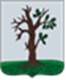 Российская ФедерацияБРЯНСКАЯ ОБЛАСТЬСОВЕТ НАРОДНЫХ ДЕПУТАТОВ СТАРОДУБСКОГО МУНИЦИПАЛЬНОГО ОКРУГАРЕШЕНИЕОт 29.11. 2023 г.  №383г. СтародубО предоставлении недвижимого имущества в безвозмездное пользование ГБУЗ «Стародубская ЦРБ»В соответствии со статьей 51 Федерального закона от 06.10.2003 № 131-ФЗ  «Об общих принципах организации местного самоуправления в Российской Федерации», пунктом 11 статьи 154 Федерального закона от 22.08.2004 N 122-ФЗ "О внесении изменений в законодательные акты Российской Федерации и признании утратившими силу некоторых законодательных актов Российской Федерации в связи с принятием федеральных законов "О внесении изменений и дополнений в Федеральный закон "Об общих принципах организации законодательных (представительных) и исполнительных органов государственной власти субъектов Российской Федерации" и "Об общих принципах организации местного самоуправления в Российской Федерации", пунктом 7 положения «О порядке владения, пользования и распоряжения (управления) имуществом, находящимся в муниципальной собственности муниципального образования Стародубский муниципальный округ Брянской области», утвержденного решением Совета народных депутатов Стародубского муниципального округа  Брянской  области от 30.06.2022 г. №242 (в ред. от 23 декабря 2022г. №290), на основании письма главного врача ГБУЗ «Стародубская ЦРБ» В.О. Задорожного от 14.11.2023 г. №2122, Совет народных депутатов Стародубского муниципального округа Брянской области решил:1. Предоставить в безвозмездное пользование государственному бюджетному учреждению здравоохранения «Стародубская центральная районная больница» с целью создания условий для оказания медицинской помощи и услуг населению, сроком на 11 (одиннадцать) месяцев, с возмещением расходов за коммунальные услуги следующее недвижимое имущество: - изолятор – хозяйственный отдел, назначение: нежилое, площадью 68,2 кв.м., кадастровый номер 32:23:0400207:55, 1953 года завершения строительства, адрес (местонахождение) объекта:  Российская Федерация, Брянская область, муниципальный округ Стародубский, город Стародуб, улица Семашко, дом 23;- прачечная, назначение: нежилое, площадью 25,8 кв.м., кадастровый номер 32:23:0180104:150, 1967 года завершения строительства, адрес (местонахождение) объекта: Российская Федерация, Брянская область, муниципальный округ Стародубский, село Понуровка, улица Бриггена, дом,  24.2. Настоящее решение вступает в силу с момента его официального опубликования и распространяется на правоотношения, возникшие 01.10.2023 г.Врио главы Стародубского муниципального округа	Брянской области					                              И.Н. Козин